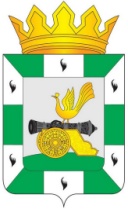 АДМИНИСТРАЦИЯ МУНИЦИПАЛЬНОГО ОБРАЗОВАНИЯ«СМОЛЕНСКИЙ РАЙОН» СМОЛЕНСКОЙ ОБЛАСТИР А С П О Р Я Ж Е Н И Еот _______________   № ______О проведении районного смотра-конкурса на лучшее новогоднее оформление«Новый год-2024»В целях праздничного оформления населенных пунктов Смоленского района Смоленской области в преддверии Нового года и Рождества Христова, привлечения населения к непосредственному участию в формировании эстетики окружающей среды1. Объявить районный смотр-конкурс на лучшее новогоднее оформление «Новый год-2024» (далее- смотр-конкурс).2. Утвердить Положение о проведении районного смотра-конкурса на лучшее новогоднее оформление «Новый год-2024» (Приложение № 1).3. Утвердить состав конкурсной комиссии по подведению итогов смотра-конкурса (Приложение № 2).4. Информационное сообщение о проведении смотра-конкурса разместить на официальном сайте Администрации муниципального образования «Смоленский район» Смоленской области.5. Контроль за исполнением настоящего распоряжения возложить на исполняющего обязанности заместителя Главы муниципального образования «Смоленский район» Смоленской области (О.Н. Кондратова).Глава муниципального образования«Смоленский район» Смоленской области                        О.Н. Павлюченкова                                       Приложение № 1                               Утверждено                                                                 распоряжением Администрации                                                             муниципального образования  «Смоленский район» Смоленской областиот «___» ___________20__г. № ____Положениео проведении районного смотра-конкурса на лучшее новогоднееоформление «Новый Год-2024».1. Общие положения1.1.   Настоящее Положение определяет цель, порядок проведения и подведения итогов смотра-конкурса среди индивидуальных жилых домов, предприятий, организаций и учреждений всех форм собственности, индивидуальных предпринимателей на лучшее новогоднее оформление (далее – смотр - конкурс).1.2.  Конкурс проводится с 10 декабря по 25 декабря 2023 года.2.Цель и задачи проведения конкурса2.1. Цель конкурса - создание праздничного настроения в преддверии новогодних праздников, придание эстетического облика фасадам зданий и сооружений, прилегающей территории и индивидуальным жилым домам;2.2. Задачи конкурса: - формировать состояние радости у жителей района;- повышение культуры предоставления услуг и обслуживания населения;- приобщение жителей к социально-экономической жизни района;- поиск и внедрение новых форм, методов работы с населением.3. Организаторы и участники конкурса3.1.Смотр-конкурс  проводится Администрацией муниципального образования «Смоленский район» Смоленской области.3.2. Для проведения смотра – конкурса создается  конкурсная комиссия. 3.3. В конкурсе принимают участие предприятия, организации и учреждения всех форм собственности, ИП и жители  района.3.4. Конкурс проводится по следующим номинациям: - Лучшее оформление фасадов организаций и предприятий «Яркий район»; - Лучшее новогоднее оформление сельских поселений «Мое село -- моягордость!»;- Лучшее оформление домовых территорий «Новый год шагает по дворам»;- Лучшее оформление частных домов района;- Самое креативное оформление объектов на территории района;- Лучшее оформление бюджетного учреждения3.5. Комиссия проводит работу по организации смотра-конкурса (информирует о проведении и условиях конкурса, принимает заявки, информирует об итогах проведения конкурса).4.Условия и сроки проведения конкурса4.1. Конкурс проводится с 10 декабря по 25 декабря 2023 года.4.2. Заявки на участие в конкурсе подаются до 12 часов 00 минут 23 декабря 2023 года в Администрацию муниципального образования «Смоленский район» Смоленской области (г. Смоленск, пр. М. Конева, д.28е, каб. 504), а также на электронный адрес:smolray@admin-smolensk.ru, тел. 55-34-894.3. Заявка на участие в конкурсе оформляется в произвольной форме собязательным указанием: Ф.И.О. участника, название организации,предприятия, адрес и контактный телефон участника, вид номинации ифотография представляемого на смотр-конкурс праздничного оформленияобъекта.5.Требования к оформлению и критерии оценок5.1. При определении победителей смотра-конкурса конкурсная комиссия использует следующие критерии оценки празднично украшенных объектов:- художественная и эстетическая зрелищность (от 1 до 5 баллов);- оригинальность решений (от 1 до 5 баллов);- техника и качество исполнения (от 1 до 5 баллов);- объём оформления (от 1 до 5 баллов);- соответствие стиля оформления новогодней тематике (от 1 до 5 баллов);- единство стиля оформления (от 1 до 5 баллов);- целостность композиции (от 1 до 5 баллов);- соблюдение правил пожарной безопасности (от 1 до 5 баллов).6.Подведение итогов и награждений победителей конкурса6.1. Объезд предприятий, учреждений и организаций, ИП, индивидуальных жилых домов, территорий сельских поселений, согласно поданным заявкам, будет осуществляться членами конкурсной комиссии с 26 декабря по 27 декабря 2023 г.6.2. Решение по определению победителей во всех номинациях смотра - конкурса принимается конкурсной комиссией в соответствии с критериями оценки, установленными настоящим Положением, 28 декабря 2023 года.6.3. По результатам проведения смотра-конкурса в шести номинациях определяются победители, занявшие 1, 2, 3 место.6.4. Номинации с количеством участников менее двух, признаются несостоявшимися, и победители в них не определяются.6.5. Подведение итогов и торжественное награждение победителей конкурса состоится 29 декабря 2023 года в 12:00 часов в Администрации муниципального образования «Смоленский район» Смоленской области (г. Смоленск, пр. М. Конева, д.28е, малый зал). 6.6. Победители в каждой номинации награждаются дипломами за 1, 2, 3 место и подарками.6.7. В номинациях конкурса может быть несколько победителей на одно место.
                                             Приложение № 2                                                                           УТВЕРЖДЕНраспоряжением Администрации муниципального образования «Смоленский район» Смоленской областиот 			 № 		Состав конкурсной комиссии по подведению итогов смотра – конкурса на лучшее новогоднее оформление «Новый год – 2024Игнатенкова Галина Викторовна- Первый заместитель Главы муниципального образования «Смоленский район» Смоленской области, председатель комиссииКондратова Ольга Николаевна- исполняющий обязанности заместителя Главы муниципального образования, начальник отдела по культуре, туризму и спорту Администрации муниципального образования «Смоленский район» Смоленской областиГолактионова Ирина Викторовна- заместитель Главы муниципального образования «Смоленский район» Смоленской области, заместитель председателя комиссииЛыгина Диана Владимировна- начальник управления по организационной работе, муниципальной службе и кадрам, информационно-аналитического обеспечения Администрации, секретарь комиссииЧлены комиссии:Члены комиссии:Молотков Виктор Валерьевич- заместитель Главы муниципального образования «Смоленский район» Смоленской областиЛонщакова Ирина Викторовна- председатель комитета по образованию  Администрации муниципального образования «Смоленский район» Смоленской областиБолотина Елена Сергеевна- консультант комитета территориального планирования и градостроительной деятельности    Администрации муниципального образования «Смоленский район» Смоленской области